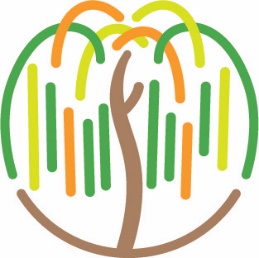 FIDELIS ACADEMY & PRESCHOOLPHYSICAL EDUCATION PROGRAMPERMISSION TO PARTICIPATE FORMPermission to Participate in Physical Education ClassDear Parents/Guardians, In order to teach the importance of physical activity and wellness, our Physical Education (PE) program is an OFF CAMPUS ACTIVITY. As part of our innovative P.E. Program we are utilizing a variety of off campus facilities (City Parks & Recreation Facilities) to conduct our PE activities. This permission slip will allow your child to participate in these off campus activities all year long. We have a contract with the City of Wilton Manors to conduct PE at Mickel Park on Fridays. _____________________________ (Student name) has my permission to participate in off campus P.E. and I give my permission for the teachers and coaches in charge to transport my child in the school vehicle and/or a transportation vendor contracted by Fidelis Academy.I/we, as the parent/guardian of 	(student name), give permission for him/her to participate in the Fidelis Academy & Preschool Physical Education Class. I/we understand and agree that our student’s participation in the Physical Education class is voluntary.I/We agree to hold Fidelis Academy, its Board of Directors, its employees and authorized volunteers harmless should any mishap or injury occur in the normal course of physical activity exercises. I/We realize that Fidelis Academy staff and volunteers will do all possible precautions to provide for the safety of my/our child. In the event of an accident in which my/our child is injured, I/we give my/our express consent for the Fidelis Academy staff to obtain medical treatment and I will bear all expenses incurred on behalf of my child.As evidenced by my/our signature(s) below, and in return for the student’s opportunity to participate in the Physical Education class.Parent/Guardian Signature	Date